Senate Meeting AgendaFourth Meeting of the Seventeenth Senate – Tuesday September 25th, 2018Call to OrderRoll CallApproval of MinutesOfficer ReportsPresident – Stephen MayerExecutive Vice President – Garrett EdmondsAdministrative Vice President – Harper AndersonChief of Staff – Will HarrisDirector of Public Relations – Noah MooreDirector of Academic and Student Affairs – Director of Information Technology – Paul BroskySpeaker of the Senate – Asha McWilliamsSecretary of the Senate – Andrew MerrittCommittee ReportsAcademic and Student Affairs – Aubrey KellyCampus Improvements – Legislative Research – Trevor HuffmanPublic Relations – Diversity and Inclusion – Mark ClarkSustainability – Jayden ThomasSAVES – Cassidy Townsend Special OrdersUniversity Committee ReportsJudicial Council ReportGuest/Student SpeakersUnfinished Business Bill 6-18-FAllocate $450 to fund a sustainability film festivalResolution 3-18-FSupport the initiative for HRL to provide a recycling bag in their dorm room when students move in New BusinessNoneAnnouncements and Adjournment 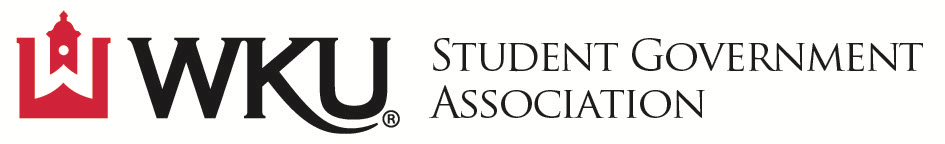 First Reading: September 18thSecond Reading: Pass: Fail:Other:Bill 6-18-F. 	Funding for a sustainability film festival.PURPOSE: 	For the Student Government Association of Western Kentucky University to allocate $450 to fund the film festival.WHEREAS:	$400 will come from senate discretionary and will be used to obtain the rights to show the film and promote the event, WHEREAS:	$50 will come from the food budget and be used to purchase snacks. WHEREAS: 	The film festival will be co-sponsored with Gender and Woman studies and provide an educational opportunity for students to learn about sustainability.WHEREAS: 	All funds not used will be returned to senate discretionary. THEREFORE: Be it resolved that the Student Government Association of Western KentuckyUniversity will allocate $450.AUTHORS:	Chelsea FaughtJayden ThomasSPONSOR: 	Sustainability Committee CONTACTS:	Jayden Thomas, Sustainability Chair.First Reading: September 18thSecond Reading: Pass: Fail:Other:Resolution 3-18-F.	Resolution to Support the initiative for HRL to provide a recycling bag in their dorm room when students move inPURPOSE:	For the Student Government Association of Western Kentucky University to support an initiative to require HRL to provide a recycling bag in their dorm room when students move in.WHEREAS:	RA’s currently place trash bags in the dorm rooms prior to students moving in. For the past 3 years, WKU Resource Conservation has requested they also place a green bag in the room, but it has not resulted in any behavioral change.WHEREAS:	HRL as Sustainability listed under the resources for current and incoming students on their website. On this page they have “Lighten your Load” listed, a link to track energy use in the building, and one program that is no longer active. Although these are good initiatives, they are highly outdated. It would be beneficial to the department to grow in this area by making new sustainability efforts.WHEREAS:	RA’s are already entering the rooms prior to move in to assess room damages and line the trash can with a trash bag.WHEREAS:	WKU has a commitment to sustainability, but by only lining the trash can prior to move-in we are communicating to incoming students that we are not truly committed.WHEREAS: 	WKU pays per-pound of trash, so incentivizing recycling is one way to maximize university funds.WHEREAS: 	WKUs recycling company, Westrock, is committed to selling to local downstream vendors (aka within Kentucky and surrounding states). By recycling, we are able to supply raw materials to domestic businesses and strengthen economy in this area of the country - all while reducing landfill waste.WHEREAS: 	The HRL mission is to “provide a premier living/learning experience that promotes student success” through partnerships with the university community. By partnering with WKU Resource Conservation to improve recycling resources, HRL could stay true to this mission.THEREFORE: Be it resolved that the Student Government Association of Western Kentucky University support the sustainable initiative of placing recycling bags in students’ rooms upon  move in.AUTHORS: 	Courtney Martin     	Jayden ThomasSPONSOR: 	Sustainability Committee CONTACTS: 	Beth Gafford, Coordinator of Resource Conservation.Special Announcements and EventsNone